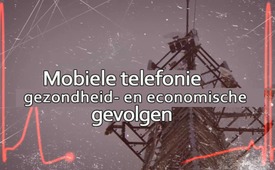 Mobiele telefonie: gezondheid- en economische gevolgen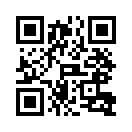 De laatste twee decennia hebben zich pijlsnel nieuwe mobiele telefonie technologieën ontwikkeld. De mobiele telefonie is daardoor tot een belangrijke economische factor geworden. De nieuwe mobiele telefonie generatie 5G moet nu vanaf eind 2020 over heel Europa worden ingevoerd. De 5G-technologie bevindt zich in het gebied van de microgolven van de elektromagnetische straling. Die worden onder andere door beton, glas, regen en ook bomen gehinderd.De laatste twee decennia hebben zich pijlsnel nieuwe mobiele telefonie technologieën ontwikkeld. De mobiele telefonie is daardoor tot een belangrijke economische factor geworden. De nieuwe mobiele telefonie generatie 5G moet nu vanaf eind 2020 over heel Europa worden ingevoerd. De 5G-technologie bevindt zich in het gebied van de microgolven van de elektromagnetische straling. Die worden onder andere door beton, glas, regen en ook bomen gehinderd. Daarom moeten er nieuwe radiozendinstallaties worden gebouwd. Consequentie: De stralingsblootstelling wordt permanent verhoogd.
In tegenstelling tot de mobiele telefonielobby waarschuwen wetenschappers en artsen voor de uitbreiding van de 5G-telecomminicatie. Want al meer dan tien jaar is in studies massale gezondheidsschade bewezen door straling van mobiele telefonie. Er zijn sindsdien echter weinig actuele onderzoeken, omdat van de kant van de mobiele telefonie industrie geen interesse bestaat voor opheldering en verder onderzoek. Er zijn stemmen die zelfs beweren dat, om feiten te verdoezelen, de mobiele telefonie industrie verdere studies op dit gebied verhindert of bewust manipuleert.
Kla.tv heeft voor u de nog altijd zeer actuele gezondheid- en economische schade door mobiele telefonie kort samengevat. 


1. Gevolgen voor de gezondheid

> De studie van het plaatsje Naila in Opper-Franken toont aan, na metingen over een tijdsperiode van tien jaar (1994-2004), dat in de omgeving van een antenne voor mobiele telefonie in een straal van 400 m. 41 mensen kanker kregen. In een straal van 400-800 m. werden nog eens twaalf mensen ziek. Het kankerpercentage binnen de 400 meter straal van de antenne was dus 300% hoger. Deze studieresultaten werden bevestigd door een vergelijkbare studie in Belo Horizonte, Brazilië met ca. twee miljoen deelnemers. 

> In Steinbach-Hallenberg (Duitsland, 2006) was het kankerpercentage in de nabijheid van de antenne met een factor acht verhoogd.

> In Mittelstenahe/Cuxhaven (Duitsland 2007) kregen van de 260 inwoners in de nabijheid van de antenne 30 personen verschillende soorten kanker, dat is meer dan één inwoner op acht. 

> Dr. Oberfeld uit Salzburg publiceerde een studie, die aantoont dat in de jaren 1984 tot 1997 in een straal van 200 m. rond een C-mast bij de omwonenden de volgende ziekten optraden: 24-voudige toename van borstkanker, meer dan 100-voudige toename van hersentumoren, in totaal 8-voudige toename van andere kankers. 

> In 2002 zijn op gerechtelijk bevel 36 antennes voor mobiele telefonie gesloten in de buurt van een school in Valladolid, Spanje. Reden daarvoor was dat binnen de kortste tijd dertien scholieren leukemie kregen. 

> Een Italiaanse studie uit 2001 bewijst dat het percentage kinderleukemie steeg met 220% in de omtrek van een telefonieantenne. 


> Uit statistische gegevens van ROSSTAT en UNICEF blijkt dat de volgende kinderziekten in de jaren 2000-2009 enorm zijn toegenomen als gevolg van het gebruik van mobiele telefoons onder 15- tot 19-jarigen: 
- Neurologische stoornissen: +58%
- Bloedziektes en stoornissen van het immuunsysteem: +82%
- Epileptische aandoeningen: +36%
- Stoornissen van het centrale zenuwstelsel: +85% 

* Een Deense studie met 13.000 kinderen uit 2008 toont aan: 
Indien een zwangere vrouw regelmatig mobiel telefoneert, verhoogt het risico op ADHD bij het kind met 50%. Bij kinderen die een mobieltje gebruiken voor het zevende levensjaar verhoogt het risico met 80%; 

* In 2009 werd in de Italiaanse stad Brescia een vonnis uitgesproken door de hogere regionale rechtbank, dat ook werd bevestigd door de hoogste rechtbank in Rome: De hersentumor van een werknemer is te wijten aan urenlange zakelijke telefoongesprekken met mobiele telefoons en draadloze telefoons. De rechters sloten alle door de industrie gefinancierde rapporten uit als niet geloofwaardig en steunden alleen op studies onafhankelijk van de industrie. 

* De WHO heeft in 2011 hoogfrequente elektromagnetische straling ingedeeld in categorie 2B van de kankerverwekkende stoffen. 31 experts uit 14 landen herzagen de zienswijze tot nu toe, dat mobiele telefoniestralen weefsels slechts verwarmen. Kanker is een niet thermisch effect. 

* Het muntrolletjeseffect: 
Een gezond bloedbeeld laat alleen herkenbare rode bloedlichaampjes zien. Als iemand mobiel telefoneert, dan begint het normale bloedbeeld te veranderen. Al na drie minuten zijn de rode bloedcellen zo opeengehoopt dat ze eruit zien als muntenrolletjes. De permanente toestand van dit bloedbeeld brengt het risico van klontervorming in het bloed met zich mee, wat o.a. kan leiden tot beroerte, hartinfarct of longtrombose. [1]


2. Misleidende grenswaarde:

De geldende grenswaarde is gebaseerd op de stralingsintensiteit die een levenloos lichaam(!) binnen de 30 minuten verwarmt met 1°C. Effecten op lange termijn blijven buiten beschouwing. Athermische effecten – daarmee zijn effecten bedoeld die niet gebaseerd zijn op warmte, zoals bv. het kankerverwekkend effect door verstoring van de celmembraan en het erfelijk materiaal – worden niet in aanmerking genomen. Dat is alsof men de sterkte van radioactieve straling niet met de Geigerteller zou meten maar met de thermometer en die dan als onschadelijk zou classificeren. 

 3. Gevolgen voor de landbouw:

* In 1997 werd er een gsm-antenne geïnstalleerd naast een boerderij in Oettingen/Beieren. In de daaropvolgende dertien jaar, leed de veehouder bij een gemiddelde veestapel van 10 koeien de volgende schade: 25 koeien gestorven aan immuniteitzwakte, 75 vroegtijdige en doodgeboorten en catastrofale bloedbeelden bij de koeien. De totale schade bedroeg 70.000 euro. 

* Een Beierse rundveestudie uit het jaar 2000 toont bij landbouwbedrijven die waren bestraald door mobiele telefonie, meer dan het 16 maal zo veel misvormingen aan. 


4. Economische gevolgen

* Een hersentumor wordt, afhankelijk van het type, behandeld met chirurgie en bestraling of met chirurgie, chemotherapie en bestraling. De kosten van chemotherapie alleen al voor een hersentumor bedragen 20.000 euro.

* Een prognose in 2009 liet zien dat Duitsland 14 miljard Euro uitgaf voor de behandeling van kanker. 

* De kosten van alle kankerbehandelingen in de EU bedroegen in 2009 127 miljard Euro. Hiervan kwam 51 miljard voor rekening van het gezondheidssysteem, 43 miljard voor productiviteitsverlies door vroegtijdig overlijden, 9,4 miljard Euro voor werkverlet en 23,2 miljard Euro voor verpleging door verwanten. 

* De economische gevolgen komen echter ook altijd tot uiting in de waardedaling van het vastgoed. Immobiliënmakelaars en verkopende eigenaren ervaren antennes voor mobiele telefonie als heel hinderlijk in verkoopsgesprekken. Waardeverminderingen van immobiliën tot 50% zijn geen zeldzaamheid als in de buurt of op het eigen dak een mobiele telefoniemast wordt geïnstalleerd. 


Geachte dames en heren, als de bovengenoemde studies nu zouden herhaald worden, zou er veel meer schade aan de gezondheid en de economie te verwachten zijn, omdat de stralingsbelasting door de invoering van iedere nieuwe mobiele telefoniegeneratie telkens enorm gestegen is. 
Men kan als burger het volgende doen tegen de steeds grotere stralingsbelasting:
In de persoonlijke omgeving kan de stralingsbelasting worden gereduceerd door bv. het uitschakelen van WIFI wanneer die niet in gebruik is en omschakeling van de mobiele telefoon naar de vliegtuigmodus 's nachts. Het zou nog beter zijn om helemaal geen gebruik te maken van WIFI, DECT of mobiele telefoons.

Om echter een verdere uitbreiding van het mobiele telefonienetwerk in de vorm van nieuwe antennes te voorkomen, is de verspreiding van bovengenoemde feiten aan verantwoordelijken in politiek en  gezondheidwezen dringend noodzakelijk. Veel politici hebben bv. nog geen kennis van de krasse uitwerkingen van mobiele telefoniestraling en kunnen daarom moeiteloos worden gewonnen voor netwerkuitbreidingen door de mobiele telefonielobby. Wie echter deze studies kent en werkelijk volksvertegenwoordiger is, zal een verdere toename van de stralingsblootstelling tegengaan.door ch./juh./db.Bronnen:https://www.klagemauer.tv/12508

https://www.economiesuisse.ch/sites/default/files/publications/20180115_Mobilfunkkommunikation-Schluesselfaktor-der-Digitalisierung.pdf

Infomappe der Bürgerwelle e.V. 11.28.1
https://www.youtube.com/watch?v=els1TqlSIfM

http://omega.twoday.net/20070302/

http://www.puls-schlag.org/krebs-senderstudie-der-steiermark.htm

https://www.buergerwelle.de/de/themen/die_bw_klagt_an!/valladolid_spanien_krebsskandal_an_spani.html

https://www.researchgate.net/publication/237302229_Es_gibt_nach_allen_vorliegenden_wissenschaft-_lichen_Erkenntnissen_Hinweise_darauf_dass_elektromagnetische_Felder_gesundheitliche_Beeintrachtigungen_hervorrufen_-_Eine_Entgegnung

http://www.strahlung-gratis.de/df_bp_rncnirp-resolution_2011-05-25.pdf

http://baubiologie-plauen.blogspot.com/2008_06_01_archive.html

https://ul-we.de/tag/iarc/

https://www.diagnose-funk.org/publikationen/artikel/detail?newsid=599

Dokumentarfilm von Klaus Weber: „Mobilfunk – Die verschwiegene Gefahr“, https://www.kla.tv/1019

Mitgliederzeitung der Bürgerwelle e.V. 1/2006, Anti-Zensur-Zeitung, April 2010
Kennzeichen D, ZDF am 28.2.2001
Irreführender Grenzwert: https://www.buergerwelle.de/d/doc/aktuell/maes-re-mobilfunk.htm

https://www.neuroonkologie.de/files/guidelines/14-gliome.pdf

Krankenhaus interner Apothekeninformationsdienst (AID)
https://www.thelancet.com/journals/lanonc/article/PIIS1470-2045(13)70442-X/abstract

https://www.swp.de/panorama/krebs-kostet-die-eu-126-milliarden-euro-in-einem-jahr-21223439.html

http://www.adhs.org/gesundheitsoekonomie/adhs-kosten

https://geovital.com/mobilfunksender-verringern-wert-von-immobilien/Dit zou u ook kunnen interesseren:#Kanker - www.kla.tv/Kanker-nlKla.TV – Het andere nieuws ... vrij – onafhankelijk – ongecensureerd ...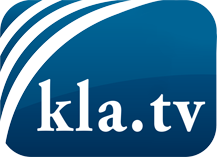 wat de media niet zouden moeten verzwijgen ...zelden gehoord van het volk, voor het volk ...nieuwsupdate elke 3 dagen vanaf 19:45 uur op www.kla.tv/nlHet is de moeite waard om het bij te houden!Gratis abonnement nieuwsbrief 2-wekelijks per E-Mail
verkrijgt u op: www.kla.tv/abo-nlKennisgeving:Tegenstemmen worden helaas steeds weer gecensureerd en onderdrukt. Zolang wij niet volgens de belangen en ideologieën van de kartelmedia journalistiek bedrijven, moeten wij er elk moment op bedacht zijn, dat er voorwendselen zullen worden gezocht om Kla.TV te blokkeren of te benadelen.Verbindt u daarom vandaag nog internetonafhankelijk met het netwerk!
Klickt u hier: www.kla.tv/vernetzung&lang=nlLicence:    Creative Commons-Licentie met naamgeving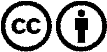 Verspreiding en herbewerking is met naamgeving gewenst! Het materiaal mag echter niet uit de context gehaald gepresenteerd worden.
Met openbaar geld (GEZ, ...) gefinancierde instituties is het gebruik hiervan zonder overleg verboden.Schendingen kunnen strafrechtelijk vervolgd worden.